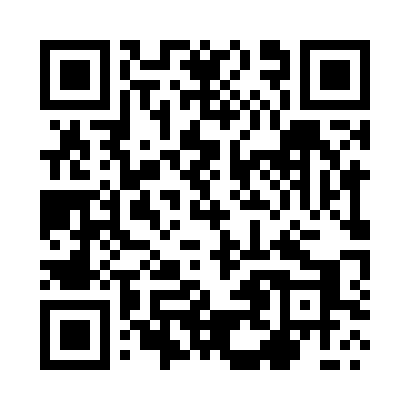 Prayer times for Gasiorowice, PolandMon 1 Apr 2024 - Tue 30 Apr 2024High Latitude Method: Angle Based RulePrayer Calculation Method: Muslim World LeagueAsar Calculation Method: HanafiPrayer times provided by https://www.salahtimes.comDateDayFajrSunriseDhuhrAsrMaghribIsha1Mon4:266:2212:505:187:209:082Tue4:246:2012:505:197:219:103Wed4:216:1812:505:207:239:124Thu4:186:1512:495:217:249:155Fri4:156:1312:495:227:269:176Sat4:136:1112:495:247:289:197Sun4:106:0912:495:257:299:218Mon4:076:0712:485:267:319:239Tue4:046:0512:485:277:329:2510Wed4:016:0212:485:287:349:2811Thu3:586:0012:485:297:369:3012Fri3:565:5812:475:307:379:3213Sat3:535:5612:475:317:399:3514Sun3:505:5412:475:327:409:3715Mon3:475:5212:475:347:429:3916Tue3:445:5012:465:357:449:4217Wed3:415:4812:465:367:459:4418Thu3:385:4612:465:377:479:4619Fri3:355:4412:465:387:489:4920Sat3:325:4212:455:397:509:5121Sun3:295:4012:455:407:529:5422Mon3:265:3812:455:417:539:5623Tue3:235:3612:455:427:559:5924Wed3:205:3412:455:437:5610:0225Thu3:175:3212:445:447:5810:0426Fri3:135:3012:445:458:0010:0727Sat3:105:2812:445:468:0110:1028Sun3:075:2612:445:478:0310:1229Mon3:045:2412:445:488:0410:1530Tue3:015:2212:445:498:0610:18